Group Activity – Geology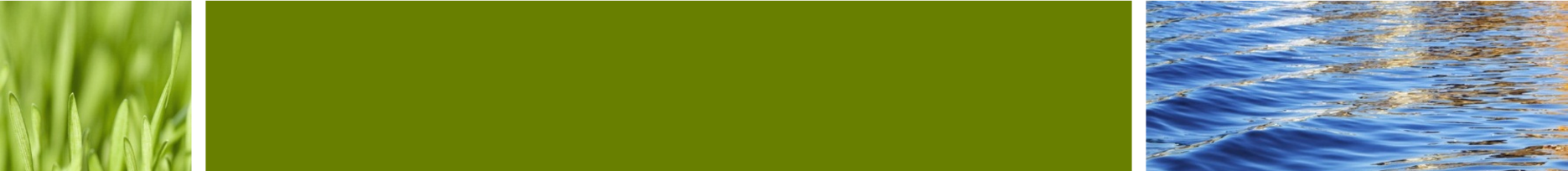 What is Geology ______________________________________________________________________________________________________________________________________________Rock 1 was formed as __________________________________Rock 2 was formed as __________________________________Rock 3 was formed as __________________________________Mineral 1 is __________________________________________Mineral 2 is __________________________________________Mineral 3 is __________________________________________My hardness value is a _________________________________Volcanoes EruptThis is a ______________________________________ volcanoMagma comes from _______________________________________________________________________________________People should be ________________________________________________________________________________ to be safeRock OnIgneous rock					Formed by pressureSedimentary Rock					Formed by heat and pressureMetamorphic Rock				Formed by molten rockMinnesota’s common rocks:______________________, ____________________________________________, ____________________________________________, ______________________Rocks are _______________________________________________________________________________________________While minerals are ________________________________________________________________________________________Weather Changes our WorldMore accurate forecasts with _______________________________________________________________________________Animal Habitats – PrairieDraw a food web of at least 5 plants and animalsIdentify Predator (+) and Prey (-)What happens if an animal is removed from the food web?________________________________________________________________________________________________________________________________________________________________________________________________________________Animal Habitats – Temperate ForestI think what is happening is ________________________________________________________________________________Animal Habitat – Aquatic EcosystemI visited _____________________________________________I saw evidence of plants and animals from ________________________________________________________________________________________________________Humans affect water systems with ___________________________________________________________________________Humans can improve water systems with ______________________________________________________________________Animal Habitats – RainforestsIn the above space, draw all 3 zones of a rainforest and identify themDraw one animal in each zoneHow has the animal adapted?Animal Habitats – DesertsI researched _________________________________________It has adapted to desert life by ______________________________________________________________________________________________________________________________________________________________________________________________________________________________________________________________________________________________________________________________________________________________________________________________________If it were removed from the desert, it would ___________________________________________________________________________________________________________________________________________________________________________________________________________________________________________________________________________________Animal Habitats – Polar CapsFor my polar animal, I chose ____________________________It lives at the _____________ poleIt is suited to live in the cold by ________________________________________________________________________________________________________________________________________________________________________________________________________________________________________________________________________________________________Animal Habitats – Tide PoolsDraw out High Tide Zones and Low Tide ZonesDraw several animals in eachHow do the animals adapt?____________________________________________________________________________________________________________________________________________________________________________________________________________________________________________________________________________________________________________________________________________________________________________PredictionActualDay 1Day 2Day 3Day 4Day 5Day 6Day 7DeciduousConiferousDay 1Day 2Day 3Day 4Day 5Day 6Day 7